№65                                                                                  от 29 декабря   2020 годаР Е Ш Е Н И ЕСобрания депутатов Шиньшинского сельского поселенияО внесении изменений в решение Собрания депутатов №110 от 29.01.2013г "Об утверждении  Правил землепользования и застройки Шиньшинского сельского поселения Моркинского района Республики Марий ЭлРуководствуясь Федеральным законом от 27.12.2019 №472-ФЗ"О внесении изменений в Градостроительный кодекс Российской Федерации и отдельные законодательные акты Российской Федерации"   Собрание депутатов Шиньшинского сельского  поселения  решило:         1.Внести  в решение Собрания депутатов Шиньшинского сельского поселения № 110  от 29.01.2013 года "Об утверждении Правил землепользования и застройки Шиньшинского сельского поселения Моркинского  района Республики Марий Эл"  следующие изменения:        1.1.   Статью   32  часть  2  Правил изложить в следующей редакции:         "2. Градостроительные регламенты по видам разрешенного использования земельных участков и объектов капитального строительства и предельным параметрам разрешенного строительства, реконструкцииЖИЛЫЕ ЗОНЫ Предельные параметры земельных участков и объектов капитального строительства в части отступов зданий от границ участковЖ-3  Зона застройки индивидуальными жилыми домамиЗоны предназначены для размещения существующей и планируемой застройки индивидуальными отдельно стоящими жилыми домами с приусадебными участками, в зонах допускается размещение объектов социального и культурно-бытового обслуживания, обеспечивающих потребности жителей указанных территорий, объектов инженерной и транспортной инфраструктуры, связанных с проживанием граждан и не оказывающих негативного воздействия на окружающую (жилую) среду. Виды разрешенного использованияПредельные параметры земельных участков и объектов капитального строительства           в части отступов зданий от границ участковПримечание: Допускается блокировка зданий и сооружений, а также хозяйственных построек на смежных земельных участках по взаимному (удостоверенному) согласию владельцев при новом строительстве с соблюдением технических регламентов.Ж-6 - ЗОНА ОБЪЕКТОВ ШКОЛЬНОГО И ДОШКОЛЬНОГО ОБРАЗОВАНИЯ  Зона предназначена для размещения учреждений школьного и дошкольного образования, а также обслуживающих объектов, дополнительных по отношению к основным видам разрешённого использования и условно разрешённым видам использования и осуществляемые совместно с ними.  Объекты размещаются в жилой зоне. Виды разрешённого использования, условно разрешённого использования, а также предельные параметры земельных участков и объектов капитального строительства в части отступов зданий от границ участков осуществляются в соответствии с требованиями жилых зон.Виды разрешённого использованияПредельные параметры земельных участков и объектов капитальногостроительства в части отступов зданий от границ участковПримечание:При размещении зданий, строений и сооружений должны соблюдаться, установленные законодательством о пожарной безопасности и законодательством в области обеспечения санитарно-эпидемиологического благополучия населения, минимальные нормативные противопожарные и санитарно-эпидемиологические разрывы между зданиями, строениями и сооружениями, в том числе и расположенными на соседних земельных участках, а также технические регламенты, градостроительные и строительные нормы и Правила.ОБЩЕСТВЕННО-ДЕЛОВЫЕ ЗОНЫО-1 Зона делового, общественного и коммерческого назначения    Зона предназначена для размещения объектов многофункциональной застройки административного, делового и общественного назначения, предназначенных для удовлетворения периодических и эпизодических потребностей населения в обслуживании, в зоне допускается размещение многоквартирной жилой застройки в объемах, не препятствующих реализации общественно-деловой функции, размещение объектов инженерной и транспортной инфраструктуры, связанных с обслуживанием объектов, расположенных в зоне и не оказывающих на них негативного воздействияВиды разрешённого использованияПредельные параметры земельных участков и объектов капитального строительства  в части отступов зданий от границ участковПримечание:При размещении зданий, строений и сооружений должны соблюдаться, установленные законодательством о пожарной безопасности и законодательством в области обеспечения санитарно-эпидемиологического благополучия населения, минимальные нормативные противопожарные и санитарно-эпидемиологические разрывы между зданиями, строениями и сооружениями, в том числе и расположенными на соседних земельных участках, а также технические регламенты, градостроительные и строительные нормы и Правила.О-2 Зона учреждений здравоохранения и социальной защиты Зона предназначена для размещения учреждений здравоохранения и социальной защиты и связанных с ними объектов.Виды разрешённого использованияПредельные параметры земельных участков и объектов капитального строительства в части отступов зданий от границ участковПримечание:При размещении зданий, строений и сооружений должны соблюдаться, установленные законодательством о пожарной безопасности и законодательством в области обеспечения санитарно-эпидемиологического благополучия населения, минимальные нормативные противопожарные и санитарно-эпидемиологические разрывы между зданиями, строениями и сооружениями, в том числе и расположенными на соседних земельных участках, а также технические регламенты, градостроительные и строительные нормы и Правила.О-3  Зона производственно-делового, общественного и коммерческого назначения       Зона предназначена для размещения объектов многофункциональной застройки административного, делового и общественного назначения, предназначенных для удовлетворения периодических и эпизодических потребностей населения в обслуживании, в зоне допускается размещение многоквартирной жилой застройки в объемах, не препятствующих реализации общественно-деловой функции, размещение объектов инженерной и транспортной инфраструктуры, связанных с обслуживанием объектов, расположенных в зоне и не оказывающих на них негативного воздействия.Предельные параметры земельных участков и объектов капитального строительства в части отступов зданий от границ участковПримечание:При размещении зданий, строений и сооружений должны соблюдаться, установленные законодательством о пожарной безопасности и законодательством в области обеспечения санитарно-эпидемиологического благополучия населения, минимальные нормативные противопожарные и санитарно-эпидемиологические разрывы между зданиями, строениями и сооружениями, в том числе и расположенными на соседних земельных участках, а также технические регламенты, градостроительные и строительные нормы и Правила.ОЖ   Зона общественно-жилого назначения Зона предназначена для застройки жилыми  домами с размещением объектов социального и культурно-бытового обслуживания, иных объектов согласно градостроительным регламентам. Зона предназначена для формирования многофункциональной жилой и общественной застройки с широким спектром коммерческих и обслуживающих функций.Предельные параметры земельных участков и объектов капитального строительства           в части отступов зданий от границ участковПРОИЗВОДСТВЕННЫЕ ЗОНЫП-1 Зона промышленных предприятий и коммунально-складских организацийЗона предназначена для застройки промышленными, коммунально-складскими, иными предназначенными для этих целей производственными объектами.Виды разрешённого использованияПредельные параметры земельных участков и объектов капитального строительства в части отступов зданий от границ участковПримечание:При размещении зданий, строений и сооружений должны соблюдаться, установленные законодательством о пожарной безопасности и законодательством в области обеспечения санитарно-эпидемиологического благополучия населения, минимальные нормативные противопожарные и санитарно-эпидемиологические разрывы между зданиями, строениями и сооружениями, в том числе и расположенными на соседних земельных участках, а также технические регламенты, градостроительные и строительные нормы и Правила.ЗОНЫ ИНЖЕНЕРНОЙ И ТРАНСПОРТНОЙ ИНФРАСТРУКТУРТ-1 Зона объектов транспортной инфраструктурыЗона предназначена для размещения объектов транспортной инфраструктуры. Режим использования территории определяется в соответствии с назначением объекта согласно требований специальных нормативов и правил.Виды разрешённого использованияПредельные параметры земельных участков и объектов капитального строительства в части отступов зданий от границ участковПримечание:При размещении зданий, строений и сооружений должны соблюдаться, установленные законодательством о пожарной безопасности и законодательством в области обеспечения санитарно-эпидемиологического благополучия населения, минимальные нормативные противопожарные и санитарно-эпидемиологические разрывы между зданиями, строениями и сооружениями, в том числе и расположенными на соседних земельных участках, а также технические регламенты, градостроительные и строительные нормы и Правила.И – 1 Зона объектов инженерной инфраструктуры и объектов коммунального назначения      Зона выделяется для размещения объектов инженерной инфраструктуры. Режим использования территории определяется в соответствии с назначением объекта согласно требований специальных нормативов и правил.Виды разрешённого использованияПредельные параметры земельных участков и объектов капитального строительства в части отступов зданий от границ участковПримечание:При размещении зданий, строений и сооружений должны соблюдаться, установленные законодательством о пожарной безопасности и законодательством в области обеспечения санитарно-эпидемиологического благополучия населения, минимальные нормативные противопожарные и санитарно-эпидемиологические разрывы между зданиями, строениями и сооружениями, в том числе и расположенными на соседних земельных участках, а также технические регламенты, градостроительные и строительные нормы и Правила.РЕКРЕАЦИОННЫЕ ЗОНЫРекреационные зоны предназначены для организации мест отдыха, туризма, занятий физкультурой и спортом, проведения досуга населения, а также размещения объектов, обеспечивающих эти цели.Р-1 Зона парков, скверов, садов, бульваров населенных пунктов    Зона предназначена для организации парков, скверов, бульваров, садов используемых в целях отдыха, проведения досуга населения, а также размещения объектов, обеспечивающих эти цели.Виды разрешённого использованияПредельные параметры земельных участков и объектов капитального строительства в части отступов зданий от границ участковР-4 Зона спортивных комплексов и сооружений   Зона предназначена для обустройства мест для занятия спортом, физкультурой, пешими или верховыми прогулками, отдыха.Виды разрешённого использованияПредельные параметры земельных участков и объектов капитального строительства в части отступов зданий от границ участковПримечание:При размещении зданий, строений и сооружений должны соблюдаться, установленные законодательством о пожарной безопасности и законодательством в области обеспечения санитарно-эпидемиологического благополучия населения, минимальные нормативные противопожарные и санитарно-эпидемиологические разрывы между зданиями, строениями и сооружениями, в том числе и расположенными на соседних земельных участках, а также технические регламенты, градостроительные и строительные нормы и Правила.ЗОНЫ СПЕЦИАЛЬНОГО НАЗНАЧЕНИЯС-1 Зона кладбищ      Зона предназначена для размещения объектов ритуального назначения, в зонах допускается размещение объектов инженерной и транспортной инфраструктур, а также общественно-деловых объектов, связанных с обеспечением деятельности объектов, размещаемых в зонах ритуального назначения.Виды разрешённого использованияПредельные параметры земельных участков и объектов капитального строительства в части отступов зданий от границ участковЗОНЫ СЕЛЬСКОХОЗЯЙСТВЕННОГО ИСПОЛЬЗОВАНИЯСХ - земли сельскохозяйственного назначенияЗона используется  для ведения сельского хозяйства, в том числе размещение зданий и сооружений, используемых для хранения и переработки сельскохозяйственной продукции.Виды разрешённого использованияПредельные параметры земельных участков и объектов капитального строительства в части отступов зданий от границ участковПримечание:При размещении зданий, строений и сооружений должны соблюдаться, установленные законодательством о пожарной безопасности и законодательством в области обеспечения санитарно-эпидемиологического благополучия населения, минимальные нормативные противопожарные и санитарно-эпидемиологические разрывы между зданиями, строениями и сооружениями, в том числе и расположенными на соседних земельных участках, а также технические регламенты, градостроительные и строительные нормы и Правила.ЛПХ Зона личного подсобного хозяйства     Зона предназначена для производства сельскохозяйственной продукции, а также застройки жилыми домами, не предназначенного для раздела на квартиры, допускается размещение производственных объектов, иных объектов согласно градостроительным регламентам.Виды разрешённого использованияПредельные параметры земельных участков и объектов капитального строительства в части отступов зданий от границ участковПримечание: Допускается блокировка зданий и сооружений, а также хозяйственных построек на смежных земельных участках по взаимному (удостоверенному) согласию владельцев при новом строительстве с соблюдением технических регламентов.ПР-1  Зона прочих территорий населенных пунктов           Зона предназначена для поддержания баланса открытых и застроенных пространств в использовании городских территорий. Территория зоны или ее части может быть при необходимости переведена в иные территориальные зоны при соблюдении процедур внесения изменений в Правила. Последующее использование территории зоны или ее частей может быть определено при условии не допущения ухудшения условий проживания и состояния окружающей среды. Изменение назначения зоны или ее частей не должно вступать в противоречие с режимом использования территории прилегающих зон.Виды разрешённого использования Предельные параметры земельных участков и объектов капитальногостроительства в части отступов зданий от границ участков2.Обнародовать настоящее решение в установленном законом порядке и разместить Правила землепользования и застройки Шиньшинского сельского поселения  на официальном сайте Администрации Шиньшинского сельского поселения .3.Настоящее решение вступает в силу со дня официального обнародования.Глава Шиньшинского сельского поселения                     Р.НиколаеваШенше ял кундемдепутатше- влакын  Погынжо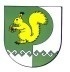 Собрание депутатовШиньшинского сельского поселения425 154 Морко район.Шенше ял, Петров  урем, 1вТелефон-влак: 9-61-97425 154, Моркинский район,село Шиньша, ул.Петрова, 1вТелефоны: 9-61-97КодОсновные виды разрешенного использования2.1Для индивидуального жилищного строительства2.2Для ведения личного подсобного хозяйства (приусадебный земельный участок)3.4Здравоохранение3.5Образование и просвещение6.8Связь12.2Специальная деятельностьКодВспомогательные виды разрешенного использования2.7Обслуживание жилой застройки2.7.1Хранение автотранспорта3.1Коммунальное обслуживание3.10Ветеринарное обслуживание5.1Спорт8.3Обеспечение внутреннего правопорядка12.0Земельные участки (территории) общего пользованияКодУсловно - разрешенные виды  использования2.1.1Малоэтажная многоквартирная жилая застройка2.3Блокированная жилая застройка3.2Социальное обслуживание4.4Магазины9.3Историко-культурная деятельность13.1Ведение огородничества13.2Ведение садоводства13.3Ведение дачного хозяйства1Минимальное расстояние от дома до красной линии улиц. Допускается размещение гаража по границе земельного участка, ориентированной в сторону улицы, с учетом противопожарных требований м52Минимальное расстояние от дома до края проезда. м33Минимальное расстояние от жилого дома или строения до соседнего участкам34Минимальное расстояние от постройки для содержания мелкого скота и птицым45Минимальное расстояние от других построекм16Минимальные противопожарные расстояния между жилыми домами и строениями, в том числе блокированными из негорючих материалов несущих и ограждающих конструкций (камень, бетон и т.п.)м67Минимальные противопожарные расстояния между жилыми домами и строениями, в том числе блокированными из негорючих материалов несущих и ограждающих конструкций (камень, бетон и т.п.) с деревянными перекрытиями и покрытиями, защищенными трудногорючими и негорючими материаламим88Минимальные противопожарные расстояния между жилыми домами и строениями, в том числе блокированными домами и жилыми строениями из древесины, каркасных ограждающих конструкций из негорючих, трудногорючих и горючих материаловм159Минимальные противопожарные расстояния между жилыми домами и строениями, в том числе блокированными из негорючих материалов несущих и ограждающих конструкций (камень, бетон и т.п.) и из древесины, каркасных ограждающих конструкций из негорючих, трудно-горючих и горючих материалов.м1010Минимальные противопожарные расстояния между жилыми домами и строениями, в том числе блокированными из негорючих материалов несущих и ограждающих конструкций (камень, бетон и т.п.) с деревянными перекрытиями и покрытиями, защищенными трудногорючими и негорючими материалами и домами, жилыми строениями из древесины, каркасных ограждающих конструкций из негорючих, трудногорючих и горючих материалов.м1011Минимальный отступ от красных линий в целях определения места допустимого размещения зданий, строений, сооруженийм512Минимальный отступ от края основной проезжей части улиц местного значения в целях определения места допустимого размещения зданий, строений, сооружений при отсутствии красных линийм513Минимальный отступ от границы земельного участка  в целях определения места допустимого размещения зданий, строений, сооружений м3КодОсновные виды разрешенного использования3.5Образование и просвещение6.8СвязьКодВспомогательные виды разрешенного использования3.1Коммунальное обслуживание3.2Социальное обслуживание3.4Здравоохранение3.6Культурное развитие5.1Спорт4.6Общественное питание12.0Земельные участки (территории) общего пользования12.2Специальная деятельностьКодУсловно - разрешенные виды разрешенного использования2.7.1Хранение автотранспорта1Минимальный отступ от красных линий в целях определения места допустимого размещения зданий, строений, сооружений м52Минимальный отступ от красной линии до дошкольных учреждений и общеобразовательных школ (стены здания) м103Минимальный отступ от края основной проезжей части магистральных улиц в целях определения места допустимого размещения зданий, строений, сооружений при отсутствии красных линийм84Минимальный отступ от края основной проезжей части улиц местного значения в целях определения места допустимого размещения зданий, строений, сооружений при отсутствии красных линийм55Минимальный отступ от границы земельного участка в целях определения места допустимого размещения зданий, сооруженийм3КодОсновные виды разрешенного использования3.1Коммунальное обслуживание3.6Культурное развитие3.8Общественное управление3.9Обеспечение научной деятельности4.0Предпринимательство5.1Спорт8.3Обеспечение внутреннего правопорядка9.3Историко-культурная деятельность12.0Земельные участки (территории) общего пользованияКодВспомогательные виды разрешенного использования6.8Связь12.2Специальная деятельностьКодУсловно - разрешенные виды  использования2.1.1Малоэтажная многоквартирная жилая застройка2.5Среднеэтажная жилая застройка3.3Бытовое обслуживание3.7Религиозное использование3.10.1Амбулаторное ветеринарное обслуживание1Минимальное расстояние от края основной проезжей части магистральных дорог до линии регулирования жилой застройким502Минимальное расстояние от края  основной проезжей части магистральных дорог до линии регулирования жилой застройки при условии применения шумозащитных устройств, обеспечивающих требования СНиП 23-03-2002                       м253Минимальное расстояние от края основной проезжей части улиц, местных или боковых проездов до линии застройким254Минимальный отступ от красных линий в целях определения места допустимого размещения зданий, строений, сооруженийм55Минимальное расстояние от территорий детских дошкольных учреждений и общеобразовательных школ до красных линийм256Минимальное расстояние между длинными сторонами зданий  (для 5- этажных зданий)м47Максимальная высота зданиям218Минимальное расстояние между жилыми, общественными и вспомогательными зданиями промышленных предприятий I  и II степени огнестойкостим69Минимальное расстояние между жилыми, общественными и вспомогательными зданиями промышленных предприятий I  и II степени огнестойкости и зданиями III степени огнестойкостим810Минимальный отступ от края основной проезжей части улиц местного значения в целях определения места допустимого размещения зданий, строений, сооружений при отсутствии красных линийм511Минимальный отступ от границы земельного участка в целях определения места допустимого размещения зданий, строений, сооружений м3КодОсновные виды разрешенного использования3.1Коммунальное обслуживание3.2Социальное обслуживание3.4Здравоохранение6.8Связь12.2Специальная деятельностьКодВспомогательные виды разрешенного использования3.3Бытовое обслуживание3.6Культурное развитие3.8Общественное управление3.9Обеспечение научной деятельности4.4Магазины12.0Земельные участки (территории) общего пользованияКодУсловно - разрешенные виды  использования3.7Религиозное использование1Минимальный отступ от красных линий в целях определения места допустимого размещения зданий, строений, сооруженийм52Минимальный отступ от края  основной проезжей части магистральных улиц в целях определения места допустимого размещения зданий, строений, сооружений магистральных улиц при отсутствии красных линийм83Минимальный отступ от края основной проезжей части улиц местного значения в целях определения места допустимого размещения зданий, строений, сооружений при отсутствии красных линийм54Минимальный отступ от границы земельного участка в целях определения места допустимого размещения зданий, строений, сооруженийм3КодОсновные виды разрешенного использования3.6Культурное развитие3.8Общественное управление3.9Обеспечение научной деятельности4.0Предпринимательство5.1Спорт6.8Связь8.3Обеспечение внутреннего правопорядка9.3Историко-культурная деятельность12.0Земельные участки (территории) общего пользования12.2Специальная деятельностьКодВспомогательные виды разрешенного использования3.1Коммунальное обслуживание4.9.1Объекты дорожного сервисаКодУсловно - разрешенные виды  использования2.5Среднеэтажная жилая застройка2.7.1Хранение автотранспорта3.7Религиозное использование3.10.1Амбулаторное ветеринарное обслуживание1Минимальное расстояние от края основной проезжей части магистральных дорог до линии регулирования жилой застройким502Минимальное расстояние от края  основной проезжей части магистральных дорог до линии регулирования жилой застройки при условии применения шумозащитных устройств, обеспечивающих требования СНиП 23-03-2002                       м253Минимальное расстояние от края основной проезжей части улиц, местных или боковых проездов до линии застройким254Минимальный отступ от красных линий в целях определения места допустимого размещения зданий, строений, сооруженийм55Минимальное расстояние от территорий детских дошкольных учреждений и общеобразовательных школ до красных линийм256Минимальное расстояние между длинными сторонами зданий  (для 5- этажных зданий)м47Максимальная высота зданиям218Минимальное расстояние между жилыми, общественными и вспомогательными зданиями промышленных предприятий I  и II степени огнестойкостим69Минимальное расстояние между жилыми, общественными и вспомогательными зданиями промышленных предприятий I  и II степени огнестойкости и зданиями III степени огнестойкостим810Минимальный отступ от края основной проезжей части улиц местного значения в целях определения места допустимого размещения зданий, строений, сооружений при отсутствии красных линийм511Минимальный отступ от границы земельного участка в целях определения места допустимого размещения зданий, строений, сооружений м3КодОсновные виды разрешенного использования2.1Для индивидуального жилищного строительства2.2Для ведения личного подсобного хозяйства (приусадебный земельный участок)2.3Блокированная жилая застройка2.5Средне этажная жилая застройка3.1Коммунальное обслуживание3.4Здравоохранение3.5Образование и просвещение 3.6Культурное развитие4.0Предпринимательство4.9Служебные гаражи5.1Спорт6.8Связь8.3Обеспечение внутреннего правопорядка9.3Историко-культурная деятельность12.0Земельные участки (территории) общего пользования12.2Специальная деятельностьКодВспомогательные виды разрешенного использования2.7.1Хранение автотранспорта4.0ПредпринимательствоКодУсловно - разрешенные виды  использования3.7Религиозное использование1Минимальное расстояние от края основной проезжей части магист-ральных дорог до линии регулирования жилой застройким502Минимальное расстояние от края  основной проезжей части магист-ральных дорог до линии регулирования жилой застройки при условии применения шумозащитных устройств, обеспечивающих требования СНиП 23-03-2002                       м253Максимальное расстояние от края основной проезжей части улиц, местных или боковых проездов до линии застройким254Минимальный отступ от красных линий в целях определения места допустимого размещения зданий, строений, сооружений. Допускается исключить минимальный отступ от красной линии  в случае ее прохождения по территории земельного участка в условиях сложившейся застройким55Минимальное расстояние от территорий детских дошкольных учреж-дений и общеобразовательных школ до красных линийм256Минимальное расстояние между длинными сторонами зданий высотой 2-3 этажам157Минимальное расстояние между длинными сторонами жилых зданий высотой 4 этажам208Минимальное расстояние между длинными сторонами жилых зданий высотой 2-4 этажа и торцами таких зданий с окнами из жилых комнат    м109Минимальное расстояние между длинными сторонами жилых зданий высотой 5 этажейм2510Минимальные разрывы между стенами зданий без окон из жилых комнат   м611Максимальная высота здания средней этажностим1812Минимальное расстояние между жилыми, общественными и вспомо-гательными зданиями промышленных предприятий I  и II степени огнестойкостим613Минимальное расстояние между жилыми, общественными и вспомо-гательными зданиями промышленных предприятий I  и II,III степени огнестойкости и зданиями III степени огнестойкостим814Минимальный отступ от края основной проезжей части улиц магистральных улиц в целях определения места допустимого размещения зданий, строений, сооружений при отсутствии красных линийм715Минимальный отступ от края основной проезжей части улиц местного значения в целях определения места допустимого размещения зданий, строений, сооружений при отсутствии красных линийм516Минимальный отступ от границы земельного участка  в целях опреде-ления места допустимого размещения зданий, строений, сооружений м3КодОсновные виды разрешенного использования4.9.1Объекты дорожного сервиса6.0Производственная деятельность6.1Недропользование6.3Легкая промышленность6.4Пищевая промышленность6.5Нефтехимическая промышленность6.6Строительная промышленность6.7Энергетика6.8Связь6.9Склады12.2Специальная деятельностьКодВспомогательные виды разрешенного использования2.7.1Хранение автотранспорта3.1Коммунальное обслуживание3.6Культурное развитие3.7Религиозное использование4.1Деловое управление6.2Тяжелая промышленность6.10Обеспечение космической деятельности6.11Целлюлозно-бумажная промышленность12.0Земельные участки (территории) общего пользованияКодУсловно - разрешенные виды  использования3.9Обеспечение научной деятельности3.10Ветеринарное обслуживание4.4Магазины4.6Общественное питание4.7Гостиничное обслуживание1Минимальный отступ от красных линий в целях определения места допустимого размещения зданий, строений, сооруженийм52Минимальный отступ от края  основной проезжей части магистральных улиц в целях определения места допустимого размещения зданий, строений, сооружений  при отсутствии красных линийм83Минимальный отступ от края основной проезжей части улиц местного значения в целях определения места допустимого размещения зданий, строений, сооружений при отсутствии красных линийм54Минимальный отступ от границы земельного участка в целях определения места допустимого размещения зданий, сооруженийм3КодОсновные виды разрешенного использования2.7.1Хранение автотранспорта4.9Служебные гаражи4.9.1Объекты дорожного сервиса6.8Связь6.9Склады7.0Транспорт12.0Земельные участки (территории) общего пользованияКодВспомогательные виды разрешенного использования3.1Коммунальное обслуживание4.1Деловое управлениеКодУсловно – разрешенные виды  использования4.4Магазины4.6Общественное питание4.7Гостиничное обслуживание12.2Специальная деятельность1Минимальный отступ от красных линий в целях определения места допустимого размещения зданий, строений, сооруженийм52Минимальный отступ от края  основной проезжей части магистральных улиц в целях определения места допустимого размещения зданий, строений, сооружений магистральных улиц при отсутствии красных линийм83Минимальный отступ от края основной проезжей части улиц местного значения в целях определения места допустимого размещения зданий, строений, сооружений при отсутствии красных линийм54Минимальный отступ от границы земельного участка в целях определения места допустимого размещения зданий, строений, сооруженийм3КодОсновные виды разрешенного использования3.1Коммунальное обслуживание6.7Энергетика6.8Связь6.9Склады11.1Общее пользование водными объектами11.3Гидротехнические сооруженияКодВспомогательные виды разрешенного использования2.7.1Хранение автотранспорта4.1Деловое управление4.9.1Объекты дорожного сервиса12.0Земельные участки (территории) общего пользования12.2Специальная деятельностьКодУсловно – разрешенные виды  использования4.0Предпринимательство1Минимальный отступ от красных линий в целях определения места допустимого размещения зданий, строений, сооруженийм52Минимальный отступ от края  основной проезжей части магистральных улиц в целях определения места допустимого размещения зданий, строений, сооружений магистральных улиц при отсутствии красных линийм83Минимальный отступ от края основной проезжей части улиц местного значения в целях определения места допустимого размещения зданий, строений, сооружений при отсутствии красных линийм54Минимальный отступ от границы земельного участка в целях определения места допустимого размещения зданий, строений, сооруженийм3КодОсновные виды разрешенного использования5.0Отдых (рекреация)5.2Природно-познавательный туризм6.8Связь9.1Охрана природных территорий12.0Земельные участки (территории) общего пользованияКодВспомогательные виды разрешенного использования3.1Коммунальное обслуживание3.6Культурное развитие4.8Развлечения5.1СпортКодУсловно - разрешенные виды разрешенного использования3.7Религиозное использование4.6Общественное питание1Минимальный отступ от красных линий в целях определения места допустимого размещения зданий, строений, сооруженийм52Минимальный отступ от края  основной проезжей части магист-ральных улиц в целях определения места допустимого размещения зданий, строений, сооружений магистральных улиц при отсутствии красных линийм83Минимальный отступ от края  основной проезжей части улиц местного значения в целях определения места допустимого размещения зданий, строений, сооружений при отсутствии красных линийм54Минимальный отступ от границы земельного участка в целях определения места допустимого размещения зданий, строений, сооруженийм3КодОсновные виды разрешенного использования5.1Спорт5.5Поля для гольфа или конных прогулок3.2Социальное обслуживание6.8Связь8.3Обеспечение внутреннего правопорядка12.2Специальная деятельностьКодВспомогательные виды разрешенного использования2.7.1Хранение автотранспорта3.1Коммунальное обслуживание3.3Бытовое обслуживание3.4Здравоохранение3.5.Образование и просвещение 4.6Общественное питание4.9Обслуживание автотранспорта9.3Историко-культурная деятельность12.0Земельные участки (территории) общего пользованияКодУсловно - разрешенные виды  использования4.0Предпринимательство3.6Культурное развитие4.8Развлечения1Минимальный отступ от красных линий в целях определения места допустимого размещения зданий, строений, сооруженийм52Минимальный отступ от края  основной проезжей части магистральных улиц в целях определения места допустимого размещения зданий, строений, сооружений магистральных улиц при отсутствии красных линийм83Минимальный отступ от края  основной проезжей части улиц местного значения в целях определения места допустимого размещения зданий, строений, сооружений при отсутствии красных линийм54Минимальный отступ от границы земельного участка в целях определения места допустимого размещения зданий, строений, сооруженийм3КодОсновные виды разрешенного использования3.7Религиозное использование12.1Ритуальная деятельностьКодВспомогательные виды разрешенного использования3.1Коммунальное обслуживание3.3Бытовое обслуживание12.0Земельные участки (территории) общего пользованияКодУсловно - разрешенные виды  использования4.4Магазины1Минимальный отступ от красных линий в целях определения места допустимого размещения зданий, строений, сооруженийм52Минимальный отступ от края основной проезжей части магистральных улиц в целях определения места допустимого размещения зданий, строений, сооружений магистральных улиц при отсутствии красных линийм83Минимальный отступ от края основной проезжей части улиц местного значения в целях определения места допустимого размещения зданий, строений, сооружений при отсутствии красных линийм54Минимальный отступ от границы земельного участка в целях определения места допустимого размещения зданий, строений, сооруженийм3КодОсновные виды разрешенного использования1.0Сельскохозяйственное использование3.1Коммунальное обслуживаниеКодВспомогательные виды разрешенного использования6.8Связь12.0Земельные участки (территории) общего пользования12.2Специальная деятельностьКодУсловно - разрешенные виды использования7.0Транспорт1Минимальный отступ от красных линий в целях определения места допустимого размещения зданий, строений, сооруженийм52Минимальный отступ от края  основной проезжей части магистральных улиц в целях определения места допустимого размещения зданий, строений, сооружений магистральных улиц при отсутствии красных линийм83Минимальный отступ от края  основной проезжей части улиц местного значения в целях определения места допустимого размещения зданий, строений, сооружений при отсутствии красных линийм54Минимальный отступ от границы земельного участка в целях определения места допустимого размещения зданий, строений, сооруженийм3КодОсновные виды разрешенного использования1.0Сельскохозяйственное использование2.1Для индивидуального жилищного строительства2.2Для ведения личного подсобного хозяйства  (приусадебный земельный участок)2.3Блокированная жилая застройка3.3Бытовое обслуживание6.8Связь12.2Специальная деятельностьКодВспомогательные виды разрешенного использования3.1Коммунальное обслуживание6.9Склады12.0Земельные участки (территории) общего пользованияКодУсловно - разрешенные виды разрешенного использования2.7.1Хранение автотранспорта1Минимальное расстояние от дома до красной линии улиц. Допускается размещение гаража по границе земельного участка, ориентированной в сторону улицы, с учетом противопожарных требований м52Минимальное расстояние от дома до края  проезда.                       Допускается размещение гаража по границе земельного участка, ориентированной в сторону проезда, с учетом противопожарных требованийм33Минимальное расстояние от жилого дома или строения до соседнего участкам34Минимальное расстояние от постройки для содержания мелкого скота и птицым45Минимальное расстояние от других построекм16Минимальные противопожарные расстояния между жилыми домами и строениями, в том числе блокированными из негорючих материалов несущих и ограждающих конструкций (камень, бетон и т.п.)м67Минимальные противопожарные расстояния между жилыми домами и строениями, в том числе блокированными из негорючих материалов несущих и ограждающих конструкций (камень, бетон и т.п.) с деревянными перекрытиями и покрытиями, защищенными трудногорючими и негорючими материаламим88Минимальные противопожарные расстояния между жилыми домами и строениями, в том числе блокированными домами и жилыми строениями из древесины, каркасных ограждающих конструкций из негорючих, трудногорючих и горючих материаловм159Минимальные противопожарные расстояния между жилыми домами и строениями, в том числе блокированными из негорючих материалов несущих и ограждающих конструкций (камень, бетон и т.п.) и из древесины, каркасных ограждающих конструкций из негорючих, трудно-горючих и горючих материалов.м1010Минимальные противопожарные расстояния между жилыми домами и строениями, в том числе блокированными из негорючих материалов несущих и ограждающих конструкций (камень, бетон и т.п.) с деревянными перекрытиями и покрытиями, защищенными трудногорючими и негорючими материалами и  домами, жилыми строениями из древесины, каркасных ограждающих конструкций из негорючих, трудногорючих и горючих материалов.м1011Минимальный отступ от красных линий в целях определения места допустимого размещения зданий, строений, сооруженийм512Минимальный отступ от края основной проезжей части улиц местного значения в целях определения места допустимого размещения зданий, строений, сооружений при отсутствии красных линийм513Минимальный отступ от границы земельного участка  в целях определения места допустимого размещения зданий, строений, сооружений м3КодОсновные виды разрешенного использования5.0Отдых (рекреация)5.2Природно-познавательный туризм9.1Охрана природных территорий12.2Специальная деятельностьКодВспомогательные виды разрешенного использования3.1Коммунальное обслуживание КодУсловно - разрешенные виды  использования6.8Связь1Минимальный отступ от красных линий в целях определения места допустимого размещения зданий, строений, сооруженийм52Минимальный отступ от края основной проезжей части магистральных улиц в целях определения места допустимого размещения зданий, строений, сооружений при отсутствии красных линийм83Минимальный отступ от края основной проезжей части улиц местного значения в целях определения места допустимого размещения зданий, строений, сооружений при отсутствии красных линийм54Минимальный отступ от границы земельного участка в целях определения места допустимого размещения зданий, сооруженийм3